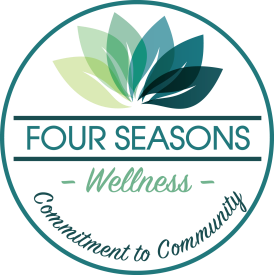               Patient Intake FormDate: ________________Patient Information:Name:  First __________________  Middle _____________  Last _________________Preferred Name: _______________________Female _____  Male_____    Date of Birth: ___/___/___Social Security Number: ________________Contact Information:Mobile Phone # (___)______________            Home Phone# (___)_______________Work Phone # (___)_______________            Preferred contact # _______________Email __________________________  Would you like to receive notifications via email: Yes ______    No______  What is your preferred method of communication?:______________________________Address:Street Address ____________________________PO Box _____________        City _______________  State ___________  Zip ______________Payment Information:Payment Preference________________Insurance Company ________________     ID/Policy#______________ Guarantor:Guarantor/Responsible Party ____________________________	Relationship to Patient: _________________	Address: Street address_________________ City/State/Zip__________________ 	Date of Birth ___/___/___      Female/Male         SSN _____________	Primary Phone# ___________________ Secondary Phone #_________________Demographics:Preferred Language __________________Race:  White ________     American Indian or Alaska Native __________	 Asian ________      Black or African American __________  Other ____________Next of Kin:First Name ______________  Middle __________  Last Name _______________Relationship to Patient _______________Phone # (__)____________Address ________________________City ________________  State _____________  Zip ___________              Patient History FormDate: ________________Patient Information:Name:  First __________________  Middle _____________  Last _________________Preferred Name: _______________________         Date of Birth: ___/___/___Allergies: ____________________________________________________________________________Medications (Prescription & Over the Counter/Vitamins) ____________________________________________________________________________________________________________________________Past Medical History (Please circle or list):Diabetes           Hypertension             High cholesterol                Thyroid disease             OsteoporosisArthritis            Lung Disease             Heart Disease                   Heart Attack                  StrokeDepression        Anxiety                     Bowel Disease                  Heartburn/Reflux           MigrainesObstructive Sleep Apnea# Pregnancies _____ # Live births _______ # Miscarriages ________Other, please list __________________________________________________________________________________________________________________________________________________________Past Surgical History/Hospitalizations (Please list and include date):Please list any past surgeries and/or hospitalizations ______________________________________________________________________________________________________________________________Family History:Father:  Living / Deceased    Age of death_____  Health History _________________________________Mother: Living / Deceased    Age of death _____  Health History ________________________________Siblings: # of brothers ____ Health history __________________________________________________	   # of sisters _____  Health history __________________________________________________# of children ___________  Health history ______________________________________________Social History:Married/Single/Divorced/Widowed                            Occupation __________________________Tobacco Use:  Yes / No            If yes, Type _____________   Number of years_______________Alcohol Use: Yes / No      Type_______________  # per day _________     # per week ________Caffeine Use: Yes / No             If Yes, Type_____________  Amount per day ________________Do you or have you used illicit drugs?   Yes / No  Type_______  Do you wear your seatbelt?  Yes / NoDo you exercise regularly?  Yes / No     Type of exercise _________________  How often _______Health Maintenance:Last Pap screening __________________                       Last Mammogram _________________Last DEXA Scan/Bone Density ________________          Last PSA _________________________Last Lipid Panel test ________________________          Last Colonoscopy___________________Last stool test for blood______________________         Last Tetanus/Tdap __________________Have you ever received a shingles vaccination?  Yes / No    If yes, when _______________Have you ever received a pneumonia vaccination? Yes / No  If yes, when ______________If you were born between 1945 - 1965, have you ever been screened for Hepatitis C ?  Yes / NoHIPAA Privacy Act Patient Consent FormThe Health Insurance Portability and Accountability Act (HIPAA), requires that all medical providers, insurance companies and others, put in place controls to ensure that your personal medical information is protected and safe. As our patient, we want you to know that we respect the privacy of your personal medical care and will do all we can to secure and protect that privacy. We strive to always take responsible precautions to protect that privacy.  When appropriate and necessary, we provide the minimum information about treatment, payment or health care operations in order to provide health care that is in your best interest. Our office requests that each patient sign this consent form which allows us to share protected health information with other physician offices, your hospital and insurance company. By signing this form, you consent to release any medical information and disclosure of protected health information about you for treatment, payment and health care operations. You have the right to revoke this consent, in writing, signed by you. Four Seasons Wellness, PLLC notice of Privacy Practices provides information about how we may use and disclose protected health information about you. You have the right to review our notice before signing this consent.Name of Patient: __________________________________      Patient Date of Birth: _________________Signature of Patient or Guardian: _________________________________      Date: _________________May we leave a message on your answering machine or with a family regarding appointment and reminders, insurance issues, and/or request for you to call the office?   YES ______      NO __________Signature: ___________________________________                Date: __________________Authorization to Release Information Patients may allow family members such as their spouse, children, parents or others such as friends, to call and request appointment times, rescheduling of appointment times for the patient, to go over insurance benefits and/or request results of tests and procedures. Under the requirements for HIPAA, we are not allowed to give this information to anyone without the patient's consent. If you wish to have this information released to family members and/or friends, you must sign the consent below. This consent form will not allow our office to release any other information about you other that what is listed above. The HIPAA consent is valid up to one year. However, you have the right to revoke this consent, in writing, prior to expiration of that one year.I authorize this office to speak with the below listed individuals regarding my appointment times, rescheduling appointments, to go over insurance benefits, and/or the results of tests and/or procedures.1. Individual Name: _____________________________   Relationship to Patient: ____________________2. Individual Name: _____________________________    Relationship to Patient: ____________________3. Individual Name: _____________________________    Relationship to Patient: ____________________Signature of Patient or Guardian: ___________________________     Date: ____________________